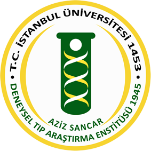 AUTHOR FORMAUTHOR CONTRIBUTIONJournal of İstanbul Faculty of Medicine follows the Uniform Requirements recommended by the International Committee of Medical Journal Editors for authorship. Accordingly, each author must meet all of the following criteria: Substantial contributions to the conception or design of the work; or the acquisition, analysis, or interpretation of data for the work; ANDDrafting the work or revising it critically for important intellectual content; ANDFinal approval of the version to be published; ANDAgreement to be accountable for all aspects of the work in ensuring that questions related to the accuracy or integrity of any part of the work are appropriately investigated and resolved.Those who do not meet the above 4 criteria should be named in the Acknowledgements.The terms set forth herein have been arranged in accordance with the guidelines of the International Committee of Medical Journal Editors (ICMJE). For further details please see: http://www.icmje.org/recommendations/browse/roles-and-responsibilities/defining-the-role-of-authors-and-contributors.html
TITLE OF THE MANUSCRIPT: ………………………………………………………………………………………………………………………………………………………………………..……………………………………………….NAME AND TITLE OF THE CORRESPONDING AUTHOR: ……………………………………………..……………………………………………………………………………………ADDRESS: …………………………………………………………………………………………………………………………………………………..……………………………………………………PHONE: ……………………………………………….……………………………..............  E-MAIL:…………………………….………..…………………………………………………………
Please indicate the specific contributions made by each author. The name of each author must appear at least once in each of the three categories (Category 1, Category 2, Category 3) below. Author Contribution Categories                                             Name of the Author Category 1Conception/Design of study		: ……...………../ ……..…….…../ ……......……../ ………...……../ ……...………../ ………...……../ ………………../ Data Acquisition		: ……...………../ ……..…….…../ ……......……../ ………...……../ ……...………../ ………...……../ ………………../ Data Analysis/Interpretation		: ……...………../ ……..…….…../ ……......……../ ………...……../ ……...………../ ………...……../ ………………../ 
Category 2Drafting Manuscript		: ……...………../ ……..…….…../ ……......……../ ………...……../ ……...………../ ………...……../ ………………../ Critical Revision of Manuscript		: ……...………../ ……..…….…../ ……......……../ ………...……../ ……...………../ ………...……../ ………………../ Category 3Final Approval and Accountability		: ……...………../ ……..…….…../ ……......……../ ………...……../ ……...………../ ………...……../ ………………../ OtherTechnical or Material Support		: ……...………../ ……..…….…../ ……......……../ ………...……../ ……...………../ ………...……../ ………………../ Supervision		: ……...………../ ……..…….…../ ……......……../ ………...……../ ……...………../ ………...……../ ………………../ CONFLICT OF INTEREST, EXTERNAL FINANCINGAs the corresponding author please ensure that all the contributing authors completed the ICMJE conflict of interest form which is available at http://www.icmje.org/conflicts-of-interest/ and review the forms. In case of a conflict of interest, please indicate it in below. If there is no conflict of interest, please indicate  and confirm in below that the authors declared no conflict of interest. …………………………………………………………………………………………………………………………………..………………………….……………………......................External financing? If yes, please indicate the financial source: ……………………………………………..……….………….…………………………….….…….. ACKNOWLEDGEMENTIf any, please indicate the names and/or explanation for Acknowledgement  : ……………………………..…………………………………….…..….……..…………………………………………………………………………………………………………………………………………..…………………………………………….…………..…….. 
PATIENT INFORMED CONSENT, APPROVAL OF ETHICS COMMITTEEWas written informed consent obtained and indicated in the mansucript?…………………………………………………..…….…………..………….………Was approval of ethics committee obtained and indicated in the method section?…………………………………………….……………..…….…………I confirm that all the authors have substantial contribution to the manuscript, approve the final version and agree to submit the manuscript to Journal of İstanbul Faculty of Medicine.
CORRESPONDING AUTHOR…………………………………………………………………………………………………………………………………………………..……………
SIGNATURE ……………………………..…………………….….………...……………… DATE …………………………….….……….………………..………….……………